P5S/R Newsletter- Term 2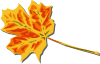 